REQUERIMENTO Nº 732/2019Requer informações acerca da readequação dos serviços de coleta de lixo e coleta seletiva, em nosso município.Senhor Presidente,Senhores Vereadores, CONSIDERANDO que no mês de outubro último, vários moradores de diferentes bairros e regiões da cidade relataram problemas no que tange a coleta de lixo em nosso município;CONSIDERANDO que a reclamação se dava pelo fato de que a coleta não foi realizada pelas equipes de coleta nos dias programados, vindo a causar acúmulo de sacos de lixo e transtornos aos moradores;CONSIDERANDO que é preciso por parte dos representantes desta Casa de Leis buscarem informações mais detalhadas para poder ter dados para melhor orientar a população de como será a nova escala de dias e horários do serviço de coleta de lixo, ou até mesmo se o serviço sofrerá novas readequações;CONSIDERANDO por fim que chegou a ser cogitado na cidade que a interrupção do serviço de coleta de lixo se deu por atrasos de pagamento junto à empresa terceirizada responsável pelo serviço de coleta de lixo, assim, sendo passível também de questionamento por parte deste vereador apurar a verdade dos fatos; REQUEIRO que, nos termos do Art. 10, Inciso X, da Lei Orgânica do município de Santa Bárbara d’Oeste, combinado com o Art. 63, Inciso IX, do mesmo diploma legal, seja oficiado o Excelentíssimo Senhor Prefeito Municipal para que encaminhe a esta Casa de Leis as seguintes informações: 1º) Após a denominada readequação da coleta de lixo, com a implantação dos serviços de coleta seletiva de recicláveis, houve alteração no antigo cronograma de datas e período de recolhimento do lixo? Quais bairros receberam tal mudança? 2º) Requeiro cópia do cronograma dos serviços de coleta de lixo em nosso município;3º) Houve redução do número de equipes da empresa terceirizada? Qual era o número de equipes antes da readequação dos serviços e qual é o número atual de equipes? 4º) O número de equipes abrange todo o município ou há defasagem em algumas regiões? O que está sendo feito para solucionar ou amenizar o problema?5º) Os novos bairros e empreendimentos habitacionais que surgiram recentemente em nosso município estão sendo assistidos pela empresa terceirizada nos termos do contrato firmado à época da assinatura, ou foi preciso realizar aditamento para correção dos valores e posterior ampliação dos serviços da empresa?6º) Informar qual era o valor do contrato vigente firmado à época e qual é o valor atual aditado pago pela Prefeitura a empresa terceirizada responsável pela coleta de lixo;7º) Há atrasos junto ao pagamento dos serviços de coleta de lixo para a empresa terceirizada? 8º) Requeiro cópia de comprovante do último pagamento feito a empresa terceirizada responsável pelos serviços de coleta em nosso município; Plenário “Dr. Tancredo Neves”, em 01 de novembro de 2019._____________________________________JOSÉ ANTÔNIO FERREIRA“Dr. José”-Vereador-Santa Bárbara d’Oeste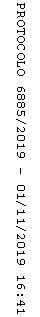 